Прокуратура Центрального района г. Тольятти разъясняет:                   «О льготах и гарантиях, предоставляемых родителям детей-инвалидов в сфере труда»Комментирует ситуацию прокурор Центрального района г. Тольятти Сабирзянов Р.Т.: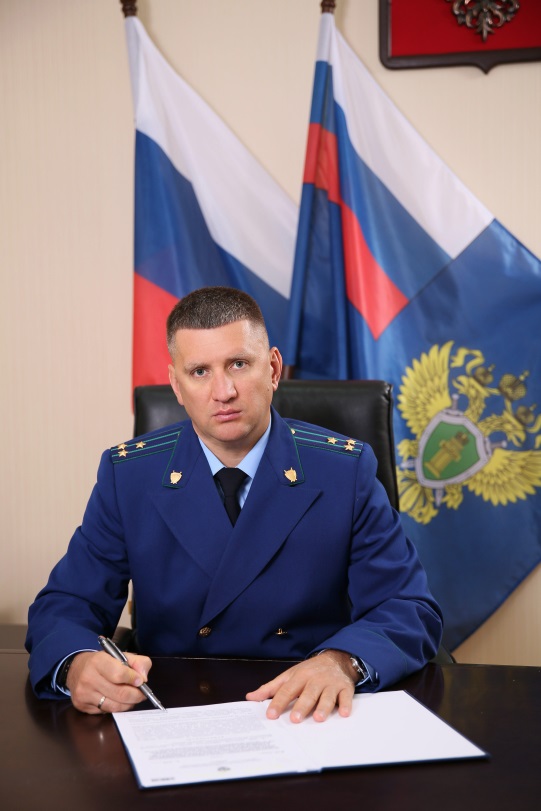 Работающим родителям детей-инвалидов предоставляются следующие гарантии:право на установление режима неполного рабочего времени, если ребенку-инвалиду не исполнилось 18 лет;право отказаться от служебной командировки, привлечения к сверхурочной работе, работе в ночное время, выходные и нерабочие праздничные дни;право на четыре дополнительных оплачиваемых выходных дня в месяц;запрет на расторжение трудового договора по инициативе работодателя (за исключением увольнения по отдельным основаниям) с одинокой матерью, воспитывающей ребенка-инвалида в возрасте до 18 лет, или с родителем, который является единственным кормильцем ребенка-инвалида в возрасте до 18 лет;предоставление ежегодного оплачиваемого отпуска в удобное время;возможность на установление коллективным договором права на ежегодные дополнительные отпуска без сохранения заработной платы продолжительностью до 14 календарных дней.Указанные нормы закреплены в ч. 2 ст. 93, ч. 5 ст. 96, ч. 2, 3 ст. 259, ч. 4 ст. 261, ст. ст. 262, 262.1, 263 Трудового кодекса Российской Федерации.При нарушении трудовых прав граждане вправе обратиться за защитой в Государственную инспекцию труда, органы прокуратуры или в установленном порядке в суд.